1st Any Town Beavers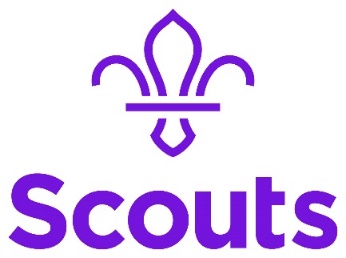 An invitation to my friend ____________________________ to come with me to my Beaver Colony / Cub Pack / Scout Troop on the _________________ at _______________________________________________ You will be very welcome and will have fun, but your parent or carer must complete and sign the form below. The meeting starts at _________ and finishes at _________I will wear my Beaver / Cub uniform, but you should wear plain clothes and trainers, that you do not mind getting messy!If you have any questions your mum or dad can contact <Akela>, that’s what we call <leader’s Name> our Beaver / Cub Scout Leader, on <mobile number> or email <email address..Please bring this invitation with you.Signed ________________________1st Any Town Cub Scout- - - - - - - - - - - - - - - - - - - - - - - - - - - - - - - - - - - - - - - - - - - - - - - - - - - - - - - - - - -  To: Akela (Cub Scout Leader)Thank you for the invitation to the Cub meeting on ___________________ (date) My child:  ______________________________ would like to attendI can be contacted during the evening on the following number(s) _____________________________________________________Delete as required:My child has no special/ dietary / medical needs that must be met during the meeting.My child has the following special/ dietary/ medical needs that you should be aware of:Signed 	_________________________________   Date     	_________________________________Name 	_________________________________ Parent/Carer